Do you believe that RedGFU serves to make Human Beings happy?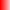 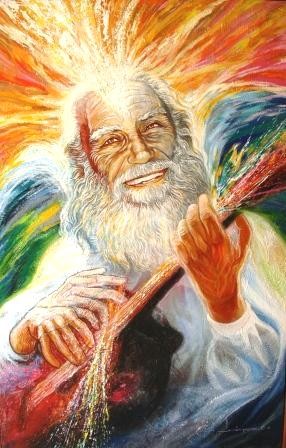 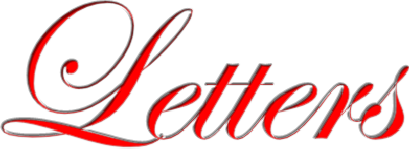 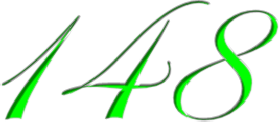 Silence.From your silence I think that it does not give happiness and that it is useless - I said to a large group of Brothers gathered in the Cuautla Ashram. Well, Master, it may not make us very happy,but it leads to enlightenment.And what is enlightenment for, should anyone achieve it?To know everything about everything.And assuming that it is useful to know everything, does it make anyone happy to know everything?At least, Master, it helps to avoid being deceived.I remembered some touching e-mails that are circulating around and I felt like laughing. However, I didn't do it because I think that RedGFU does serve to be happy. The problem that immediately struck me was how to explain to others what it means to be happy. Then I remembered tworeports that I recently received by e-mail about the scientifically happiest man in the world.It turns out that the happiest man in the world is a man who was born in France, who has lived in a monastery in Tibeth and is now the secretary of the Dalai Lama, who has been made popular by Eastern and Western politicians and who has not stopped being happy with the popularity given to him by the politicians who took over his country and those who blame them for this outrage. The fact is that the happiest man in the world has become famous and has written books to explain why he is happy and in order not to lose his happiness he has donated his royalties to humanitarian works. That did not strip him of his happiness and gave him the opportunity to be happy in another way, because happiness is not a goal, but a way of traveling, enjoying at every step the landscape of the inner life that is reflected in the reality of the outer world that one has to live. Happiness is a constant initiation, a constant recreation, a state of grace, of gratitude, for the simple fact of living inside and outside oneself.There are people who come to the RedGFU to find happiness and when they cannot find it, as they imagine it, they dedicate themselves to look for culprits to unload their frustration, usually on some character they consider important, as in the case of the fable of the snake and the firefly:Why are you chasing me? - asked the firefly to the snake - I have not attacked you nor am I part of your food chain.I chase you because you shine - answered the snake.Such is the notable case of the Very Venerable Eldest Brother, Don José Manuel Estrada and other outstanding members of the RedGFU. Naturally, legal, esoteric, psychological and even prophetic explanations abound to justify a matter that is of simple unhappiness and about which one must be cautious because it is intensified if someone tries to help clarify it.Many years ago I ran into a Brother on the street who greeted me with the familiar PAX... and told me bluntly:Why do you object to our crucifying him? Crucify...! who? I asked, startled.Well, to the Elder Brother. He must realize that this way we make him bigger.My adrenaline started to flow and I faced him:Wherever you put a nail to crucify someone, you will find me!The man made gestures as if to reassure me and slipped away. I never saw him again. He must have thought I was crazy, as well as ignorant.So the best thing to do is to take these things with good humor and keep working with self-discipline to become better and better and to coincide more and more with the Self that serves as the center of our individuality and that is the same Self that maintains the Center of the Universe.I think we must work more thoroughly on Human Re-Education. To do this we need, first of all, to get rid of the heavy pseudo-religious burden already outdated that we have accumulated in the last four thousand years with the influence of Aries and Pisces, that is, the Judeo-Christian Culture, to retake the equity of Taurus and improve it with the wisdom of Aquarius. There are many people who come to the RedGFU thinking that they are going to find a new Christ with his Disciples, and a new religion with its dignitaries and its perks - by the way, very hard earned - and that they can get a place in the new almanac with its feast day, or at least a position of high dignitaries. It is also necessary to rescue the correct position of Women within the Human Society, with dignity and equity.Guru Sat Arhat Don Jose Manuel Estrada, as the repository of the Sacred Initiatic Tradition, very cautiously presented all this to his disciples, and in spite of his caution, several of his disciples betrayed him and many others have blamed him for the failure of their spiritual dreams. The degrees of consciousness of the new Initiates must include the capacity to be happy. You cannot give what you do not have. Whoever needs to be a Real Initiate must be able to teach happiness to the people he must reeducate. Sublime or pathological martyrs must be left in the past. If the Real Initiation and the Wisdom of Aquarius are good for something, it must be to give a little more happiness. Otherwise, they serve no good purpose.Sat Arhat José Marcelli
February 12, 2008
www.redgfu.net/jmnOriginal text in Spanish:
www.josemarcellinoli.com/2008/pdf/2008_cartas_148.pdf
Translation by: Marcos Paulo González Otero
email: gmarcosp@gmail.com
www.otero.pw
WhatsApp/Telegram: +52 686 119 4097
Version: 07072022-01
Please feel free to forward opinions and corrections.